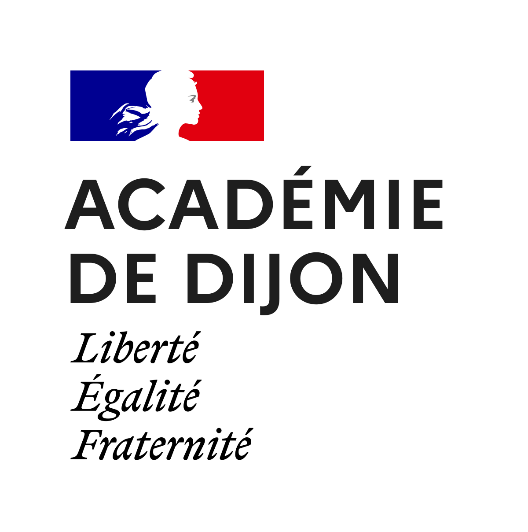 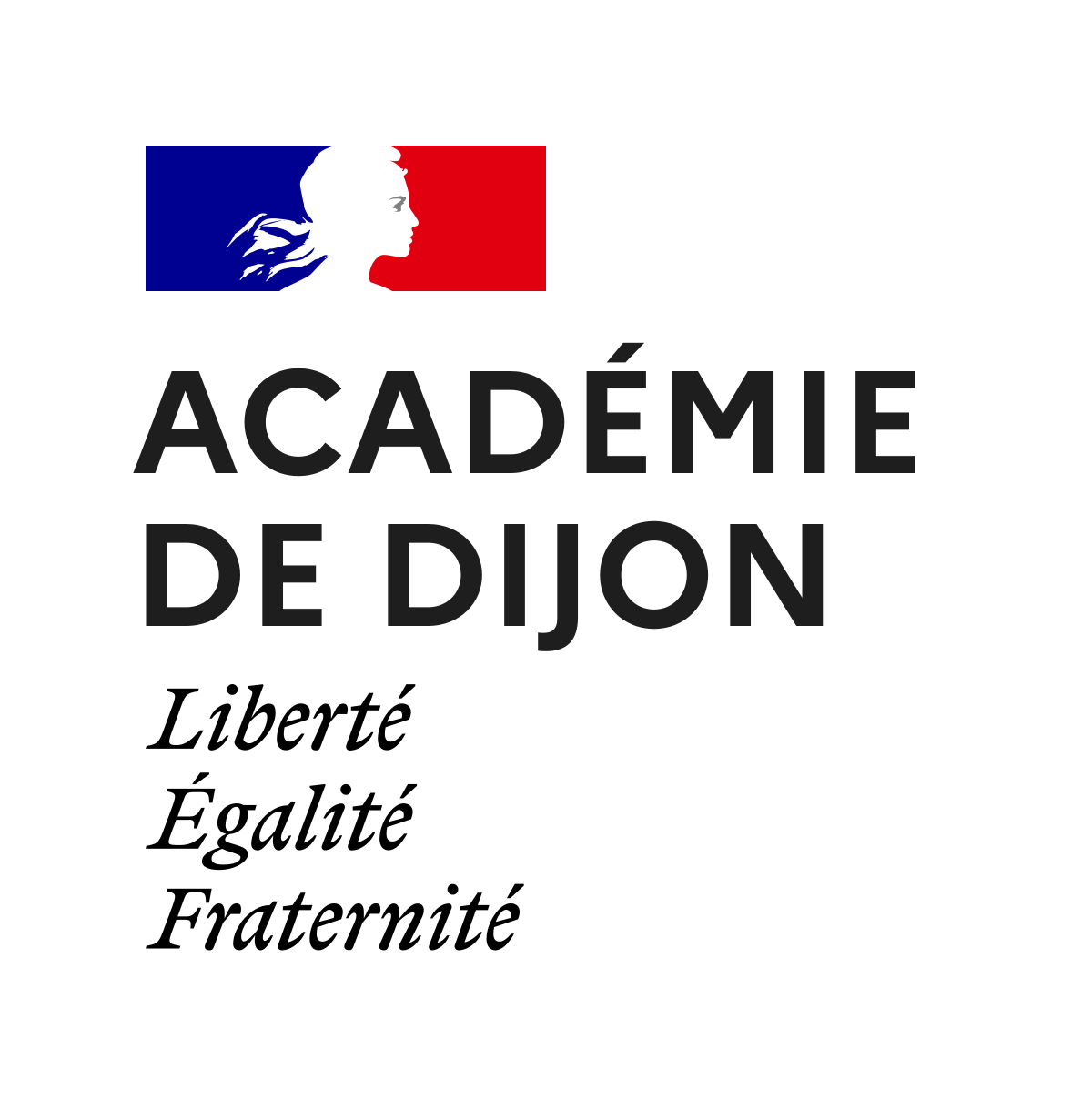 [Monsieur le Directeur] [Madame la Directrice][Nom de l’école][Lieu], le [Date]Objet : invitation à participer à l’équipe éducativeMadame, Monsieur,J’ai l’honneur de vous demander de bien vouloir participer à la réunion de l’équipe éducative qui se tiendra le [Date]à [Ecole]de  h  à hafin que nous étudions ensemble le parcours de scolarisation de l’enfant Nom, prénom : Date de naissance : Classe : Je vous remercie par avance de votre participation à cette réunion.[Le Directeur], [La Directrice]